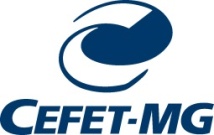 MINISTÉRIO DA EDUCAÇÃOCENTRO FEDERAL DE EDUCAÇÃO TECNOLÓGICA DE MINAS GERAISUNIDADE CURVELOENGENHARIA CIVILNOME DO ALUNORELATÓRIO DE ESTÁGIO NÃO-OBRIGATÓRIOCURVELOANOMINISTÉRIO DA EDUCAÇÃOCENTRO FEDERAL DE EDUCAÇÃO TECNOLÓGICA DE MINAS GERAISUNIDADE CURVELONOME DO ALUNORELATÓRIO DE ESTÁGIO NÃO-OBRIGATÓRIORelatório apresentado à Coordenação de Estágio do Curso de Engenharia Civil do CEFET-MG Unidade Curvelo, para fins de comprovação da realização do Estágio na Empresa XXXX, de XX/XX/XXXX à XX/XX/XXXX.CURVELOANOCurvelo, dia de mês de ano.SUMÁRIO1.	INTRODUÇÃO	51.1	Histórico da Empresa	52.	ATIVIDADES DESENVOLVIDAS	53.	CONSIDERAÇÕES FINAIS	5ANEXOS	5INTRODUÇÃOHistórico da EmpresaExplicar aqui um breve histórico da empresa, explicando os serviços prestados, com no máximo 3 parágrafos.ATIVIDADES DESENVOLVIDASDescrever aqui as atividades desenvolvidas nos últimos 6 meses. Não ultrapassar 2 páginas.CONSIDERAÇÕES FINAIS. 	ANEXOSAnexo C - Anexar qualquer documento importante para o entendimento do relatório e comprovação das atividades. DADOS DO ALUNONome: Curso: Engenharia Civil  Endereço: Cidade:                                 CEP: E-mail: Telefone contato: DADOS DA EMPRESAEmpresa: Supervisor:	Cargo do Supervisor: Endereço: Cidade:                                         CEP: Telefone: E-mail: Período Total: XX/XX/XXXX à XX/XX/XXXXCarga Horária Total: XXX horasDADOS DO PROFESSOR(A) ORIENTADOR(A)Nome: Telefone: E-mail: Lotação: Departamento de Engenharia Civil e Meio AmbienteAssinatura Professor (a) Orientador (a)Assinatura EstagiárioAssinatura Supervisor